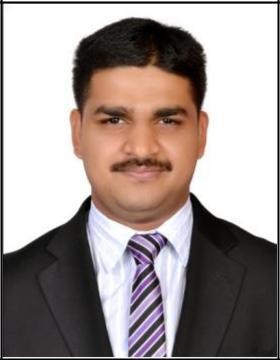 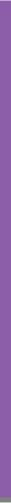 PROFILERAGIB Email: ragib-394383@2freemail.comn ADMIN, STORE KEEPER/ LOGISTIC COORDINATOR(On Visit Visa- Available Immediately)WORK EXPERIENCESTORE KEEPER, ADMIN & LOGISTIC ASSISTANT Abu Dhabi (Audi/Porsche/VW & Skoda)Toensurethatnewcarsinventoryandassociatedrecordsaremaintainedappropriately whichcorrespondtoupholdmaximumlevelofsatisfactiontoSales&PDI.Day to day, office administration, followups, departmental support, HR Support.Determine replacement of spare parts required, order, customer requestor customer request malfunctions, as and when required.Overseesincomingconsignmentsandarrivalsfromseaport.Ensurethatshipments/newcararrivalsareproperlycheckedforvisibledamagesandshortages.MonitorsmoothworkflowfromlogisticssidetoTechnicalsection:carsmovementin/out following the officialstandards.Supervisesandmonitortheconformityofthecarsinthestock,locations,andperiodic rotationstocomplywithTQS(TechnicalQualityStandardfromfactory).FollowupwiththeStockKeepersthesystemupdatesandensurethatthistoolisalways updated and efficientlyused.Maintainandcompileallthedocumentsandrecordsrelatedtoinventorymovementsatthe storage.Supervise/monitorcleanlinessofthestorage,safetyandmaintaingoodconditionoftoolsand equipment’s.PrepareappropriatereportsandinformationforreviewandanalysisoftheStoreand ProcurementManager.MECHANIC & WORKSHOP CONTROL ASSISTANT ( HEAVY VEHICLE)IndiaResponsibleforcarryingoutwarrantyrepairstomanufacturersguidelines.Includingrepairs,replacingbrakesandsuspensions,servicingofvehicles.Ensuringallworkiscompletedontime&withinserviceschedules.ParticipatinginallmechanicactivitiesrelatedtoHeavyvehicle.Diagnosingproblemsquicklyandfixingitcorrectly.Maintaining good customerrelation.Orderingorpickinguppartsfromsuppliers.Carryingoutinspectionsandreconditioningofvehicles.SENIOR TECHNICIANIndiaPerformingvehiclerepairand/ormaintenanceworkasoutlinedonrepairorderwithefficiency andaccuracy,inaccordancewithdealershipandfactorystandardstodriveCustomerloyalty.CommunicatingwithPartsDepartmentandServiceAdvisorsregularlytoeffectivelymanage production and Customercommunication.Diagnosingthecauseofanymalfunctionandperformrepair,ifauthorizedbytheCustomer.Conductingmulti-pointinspectionstomakeappropriaterecommendationstoensuresafety andreliabilityofCustomervehicles.SALESMAN-COUNTER SALESIndiaCountersalesInchargeofworkshopandaccounts.EDUCATION QUALIFICATIONSPERSONAL PROFILEDateofBirth	: 13th September1985Sex	:MaleNationality	:IndianVisaStatus	: VisitVisaHolding Valid U.A.E driving licence.2009-2012BACHELOR OF COMMERCECalicut University, India2008HIGHER SECONDARYGovt. of Tamil Nadu, India2007AUTOMOBILE SERVICING & MAINTENANCE TECHNOLOGYG.D. Naidu, India2004-2006NATIONALTRADECERTIFICATEINMECHANIC(MOTORVEHICLE)ITC, Govt. of IndiaTECHNICAL EXPERTISETECHNICAL EXPERTISELANGUAGESLANGUAGESSTRENGTHSOS:Microsoft WindowsENGLISH✓✓✓✓HardworkingOffice Suites:MicrosoftOffice(Word,PowerPoint,MALAYALAM✓✓✓✓✓ConfidentExcel, Outlook)HINDI✓✓✓✓Team workOther:Computer Hardware & NetworkingTAMIL✓✓✓CooperativeERP:SAP